राष्ट्रीय खाद्य प्रौद्योगिकी उद्यमशीलता एवं प्रबंधन संस्थान, कुंडली, (सोनीपत)National Institute of Food Technology Entrepreneurship and Management Kundli (Sonepat)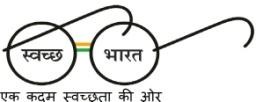 Detailed AdvertisementAdvertisement No.: N/FS/D/2021/42	Date: 08.07.2021Notice for engagement of Quality Assurance Manager and Deputy Marketing Manager on Contract basisTenure: The post will be filled for a period of one year initially, which may be extended further after satisfactory performance and decision of Competent Authority.Candidates should satisfy themselves regarding eligibility for the post. The interested candidates should submit their application through email at youngfme@gmail.com subject line ‘Application for the post of Quality Assurance Manager / Deputy Marketing Manager on Contract basis’ in format as prescribed along with self attested copy of testimonials/ documents.The complete application in all aspects should reach us through email latest by 23rd July, 2021 upto 05:30 PM. Applications received after last date will not be considered.RegistrarGeneral information’s for the applicants/ candidates are as follows:Application forms not properly filled in or incomplete application forms are summarily rejected. Filled application along with all supporting documents will be sent to youngfme@gmail.com (in pdf format) with a subject line ‘Application for the post of Quality Assurance Manager / Deputy Marketing Manager on Contract basis.’The essential qualifications mentioned are the minimum and mere possession of the same does not entitles the candidates to claim selection. All the essential qualifications must be completed on the date of submission of application.The originals and photocopies of each of documents must be brought at the time of interview/ joining and enclosed the self attested photocopies with the application.The decision of Competent Authority regarding engagement will be final.NIFTEM has the right to change/ modify any/ all the above conditions.The above posts are indicative. NIFTEM reserves the right to increase or decrease or cancel any or all posts without assigning any reason(s) thereof.Name of PostNumber of postAge (Year)Required QualificationExperienceWork ResponsibilityConsolidated payDeputy Marketing Manager 01 (One)27-40Graduate in Engineering/ Master in Science with MBA (Marketing) with 55% marks.Candidate should have good    knowledge of food and health care sector and should also have good communication and presentation skillsMinimum  two  years experience in the field of marketing Responsible for Managing Business Development.Responsible to do competitive bidding to get the contract for the CFRA-FTL.Will be responsible for planning monthly, quarterly and annual Sales plan and
achievement strategiesAchieve assigned sales targetsMeet and develop important customers and members of trade channelAny other responsibility assigned by the Head-CFRA/Competent Authority45000/-  per monthQuality Assurance Manager (QAM)01 (One)30-50Post graduate in Chemistry/ Analytical Chemistry/Food Technology/ Biochemistry/Microbiology/Dairy Chemistry / with 55% marks.Preference will be given to those who are well versed with quality systems such as GLP for food safetyA minimum of 3 years experience in the capacity of quality assurance / quality control executive in NABL accredited quality control laboratory/Government recognized quality control lab/inspection/ food tech. lab. Should have adequate knowledge of relevant National and International Food Standards, Requirements and conditions for Accreditation to ISO/IEC 17025 and conducting quality audits Overall Quality Management System as per the ISO-17025-2017 and other national and international guidelines.Maintenance of Quality related records and documents as per the requirements of different regulatory (NABL, FSSAI, APEDA, EIC, AGMARK, BIS etc) guide lines.Any other responsibility assigned by the Head-CFRA/Competent Authority 55000/-  per month